ZAJĘCIA ROZWIJAJĄCE KREATYWNOŚĆPROPOZYCJA ZAJĘĆ DLA UCZNIÓW KL. III SSPdP d24.04.2020DRUGIE ŻYCIE ŚMIECIProszę, aby na miarę możliwości zaprosić Michała i Konrada do działań plastycznych. Proponuję wykonać dowolną pracę z rolek od papieru toaletowego. Poniżej przesyłam propozycje, ale liczę tez na inwencję własną 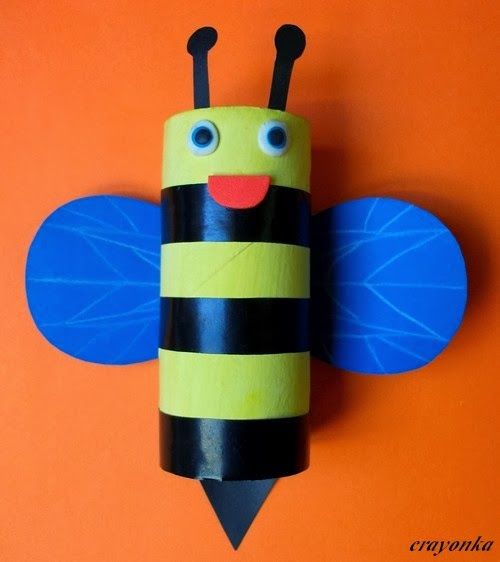 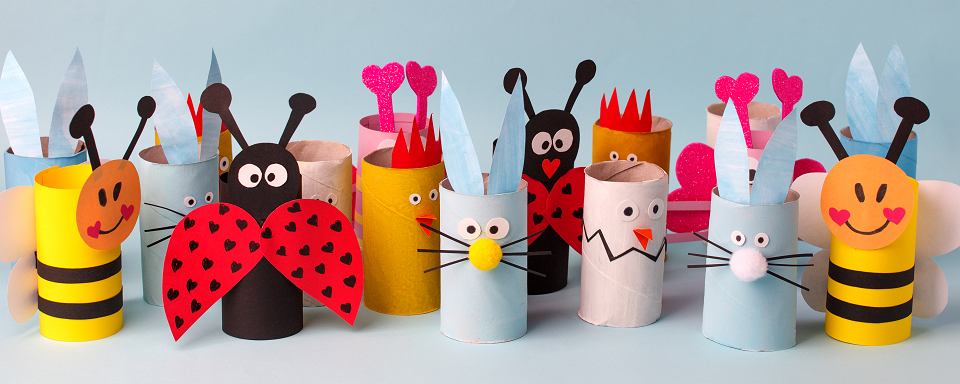 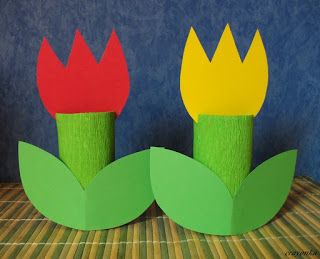 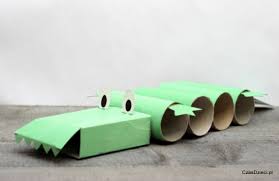 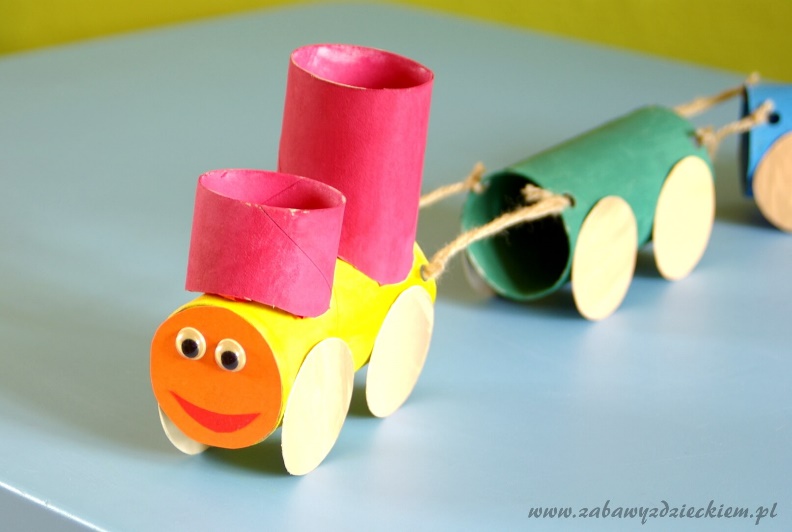 